Handbok for klassekontaktar ved Meland ungdomsskuleMålsetting med klassekontaktar i skule-heim-samarbeidet- klassekontaktar skal vere kontaktledd mellom foreldra i ei klassegruppe, mellom foreldra og FAU, og mellom foreldra og skulen, særskilt kontaktlæraren- klassekontaktar skal ta initiativ for å gjennomføre tiltak for eit trygt og godt klassemiljø- klassekontaktar kan førebu og gjennomføre praktiske oppgåver i samband med møte og arrangementKva forventar FAU og skulen at klassekontaktar skal gjere?Graut-dag; stille med foreldre for å organisere graut-dag for elevane før jul. Tre vaksne møter kl. 8.30 og varmar opp og lagar istand til servering, ytterlegare tre kjem kl. 10.00 og blir med på servering i klasseromma om lag kl. 10.30, og siste «vaktlaget» blir igjen og ryddar oppSkuleballet; stille med vakter og mat til skuleballet – det er ei eiga elevgruppe på 10.trinn som organiserer skuleballet saman med FAU. Elevrådet kan også ta initiativ til andre arrangement som FAU og klassekontaktar kan bli spurt om å hjelpe til med. Klassemiljøtiltak; to sosiale arrangement per skuleår per trinn – sjå forslag under. Forslag er også å: - opprette FB-gruppe for foreldre i klassa der ein kan utveksle informasjon- vere særskilt obs på å inkludere tilflyttande/nye foreldre i foreldregruppa i klassaForslag til kva miljøbyggande tiltak klassekontaktar kan ta initiativ til; - lage mat saman på skulekjøkkenet og invitere på middag («firestjerners middag»?  - lurt på 9.tr. når elevene har mat&helse-faget)- foreldre-elev-fotballkamp eller -volleyballkamp- kveldsmat ilag- fjelltur i nærområdet- grilling ute- klassetur?- spelekveld – kahoot, brettspel- dra på kino/teater/klatrepark… kostnad?  - ha filmkveld på skulen - … gjerne med foredrekafe samstundes med at elevane ser film. Ta initiativ til å ta opp ulike tema i foreldregruppa - teltovernatting ved Storavatnet- samle fedre eller mødre i ei klasse, kaffe/trening/anna…? Særskilt om klasseturForeldre kan velje å arrangere klassetur. Skulen har i utgangspunktet ikkje grunnlag for å avgjere innhald og omfang på turane, men har gjennom drøftingar i FAU vore opptatt av:  At elevane får maks to dagar permisjon for å dra på klassetur (men det er mogeleg å legge turen i tilknyting til helg eller t.d. haustferie) At turane skal vere rimelege slik at alle kan ha råd til å vere medAt alle foreldre bør vere einige om å arrangere turNår vi kjem i Alver kommune er det mogeleg at det blir andre føringar frå skulane i høve til foreldrearrangerte turar – det må vi kome tilbake til våren 2020. 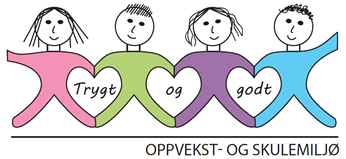 